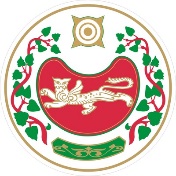 П О С Т А Н О В Л Е Н И ЕАДМИНИСТРАЦИИ ШИРИНСКОГО СЕЛЬСОВЕТАПРОЕКТот «16» мая 2022 г.								№ 86 с. ШираОб утверждении муниципальной программы«Культура и искусство на территории Ширинского сельсовета на 2022-2025 годы»В целях создания условий для организации досуга и обеспечения жителей аалов находящихся на территории Ширинского сельсовета услугами организаций культуры, необходимостью привлечения финансовых средств в решении вопроса строительства, ремонта объектов культуры, в соответствии с Федеральным законом от 6 октября 2003 года № 131-ФЗ «Об общих принципах организации местного самоуправления в Российской Федерации», руководствуясь Уставом муниципального образования Ширинский сельсовет, Администрация Ширинского сельсоветаПОСТАНОВЛЯЕТ:Утвердить муниципальную программу «Культура и искусство на территории Ширинского сельсовета на 2022-2025 годы» (далее Программа), (Приложение №1).Финансирование Программы осуществляется в соответствии с утвержденными расходами бюджета муниципального образования Ширинский сельсовет.Настоящее постановление подлежит официальному опубликованию (обнародовании) и подлежит размещению на официальном сайте администрации Ширинского сельсовета.4. Контроль за исполнением данного постановления оставляю за собой.Глава Ширинского сельсовета                                                     В.Б.ТалановПриложение 1к Постановлению администрацииШиринского сельсоветаот 16 мая 2022 г. № 86Паспортмуниципальной программы «Культура и искусствона территории Ширинского сельсовета на 2022-2025 годы»Обоснование разработки и принятия муниципальной ПрограммыРазработка данной Программы обусловлена необходимостью создания благоприятных, отвечающих современным требованиям условий для развития культуры                                                               в поселении. Программа направлена на реализацию мероприятий по строительству новых зданий, модернизации и перепрофилированию и (или) реконструкции существующих учреждений культуры в сельской местностиНа территории муниципального образования Ширинский сельсовет функционирует три сельских Дома Культуры: Марчелгашский СДК, Малокобежиковский СДК, Топановский СДК. В домах культуры со дня постройки капитальные ремонты зданий не проводились.В аалах Марчелгаш и Малоый Кобежиков с учетом длительного срока эксплуатации существующих домов культуры требуется новое строительство досуговых центров.Материально-техническая база достигла крайней степени износа, рабочие ресурсы технического обеспечения здания, электрооборудование, отопительной системы, выработаны, что не позволяет обеспечить качественное культурное обслуживание жителей поселения. Очевидность проблемы подтверждается участившимися случаями наложения административных взысканий со стороны контролирующих органов на руководителей по причине нарушений нормативных требований пожарной безопасности и охраны труда.Необходимо оснащение современным мультимедийным, световым, звукотехническим оборудованием. Использование стратегического планирования в вопросах строительства зданий и помещений позволяет сбалансировать интересы и нужды разных учреждений, обеспечить эффективное использование бюджетных средств, выделяемых на улучшение культуры и искусства в поселении, своевременно мобилизовать дополнительные материальные и человеческие ресурсы. Муниципальная программа является наиболее действенным методом такого планирования.Предлагаемая муниципальная программа «Культура и искусство на территории Ширинского сельсовета на 2022-2025 годы» подготовлена с учетом выбранных стратегий развития, как в вопросах ремонта, так и в вопросах основной деятельности.Утверждение Программы позволит обеспечить надлежащий режим функционирования и развития сельских Домов Культуры на территории Ширинского сельсовета, повысить качество и расширить перечень образовательных, культурно-досуговых, оздоровительных и иных платных и бесплатных услуг, оказываемых муниципальными учреждениями культуры и библиотеки населению.Цели и задачи программыЦелью Программы является создание условий для организации досуга и обеспечения жителей аалов муниципального образования Ширинский сельсовет услугами организаций культуры.Задачами являются:- увеличение количества посещений платных и бесплатных культурно-досуговых мероприятий в муниципальных учреждениях культуры;- увеличение количества посещений и обращений в муниципальные библиотеки;- создание необходимых условий для сохранения и развития культурного наследия, поддержка творческой одаренной личности, привлечение и наибольший охват населения в культурную сферу жизни поселения;- обеспечение выполнения муниципальной политики по организации и проведению массовых праздников, юбилейных мероприятий на территории муниципального образования Ширинский сельсовет;- развитие и улучшение организованного досуга населения;- сохранение и развитие культурного и духовного потенциала;- поддержка народных художественных промыслов, охрана и сохранение объектов культуры;- создание условий для организации досуга, сохранения и развития традиционного народного художественного творчества.Основные направления реализации программыОсновными направлениями реализации муниципальной программы являются:- увеличение количества посещений платных и бесплатных культурно-досуговых мероприятий в муниципальных учреждениях культуры;- увеличение количества посещений и обращений в муниципальные библиотеки;- сохранение культурного наследия и развитие культурного потенциала, укрепление единого культурного пространства и благоприятного социокультурного климата на территории поселения, повышение духовно-нравственного развития общества;- содействие дальнейшему развитию самодеятельного и профессионального искусства, приобщению к творчеству детей, подростков и молодёжи;- развитие всех видов и жанров творческой и исполнительной деятельности, представленных творческими союзами и коллективами, учебными заведениями, клубами по интересам, кружками, семейными династиями;- проведение праздничных, творческих и благотворительных акций и мероприятий,- участие в районных, республиканских конкурсах, выставках, фестивалях, праздниках;- осуществление адресной поддержки профессионального искусства, литературы и творчества.Выполнение данного комплекса мероприятий будет способствовать повышению духовно-нравственного, творческого и культурного потенциала населения муниципального образования Ширинский сельсовет, сохранению и развитию русской и других национальных культур народов, проживающих на территории поселения, обеспечению доступа населения муниципального образования Ширинский сельсовет к культурному наследию.Актуальность ПрограммыПутём реализации муниципальной программы «Культура и искусство на территории Ширинского сельсовета на 2022-2025 годы» открывается возможность определять приоритеты деятельности, привлекать необходимые финансовые и организационные ресурсы, совершенствовать систему логически последовательных и взаимосвязанных действий и в конечном итоге добиваться оптимальных результатов.Оценка эффективности реализации муниципальной программыУправление и контроль за реализацией программы осуществляет заместитель главы Ширинского сельсовета. Внесение в программу изменений, оказывающих влияние на ее параметры, осуществляется по инициативе муниципального заказчика.Реализация муниципальной программы осуществляется в соответствии с графиком реализации муниципальной программы «Культура и искусство на территории Ширинского сельсовета на 2022-2025 годы».Годовой отчет о ходе реализации и оценке эффективности программы подготавливается муниципальным заказчиком до 01 марта года, следующего за отчетным и размещается на официальном сайте Администрации Ширинского сельсовета в информационной сети «Интернет». Годовой отчет содержит:информацию о реализации муниципальной программы;пояснительную записку о реализации муниципальной программы, которая должна содержать:а) краткое описание ситуации в сфере реализации муниципальной программы на начало и окончание отчетного финансового года;б) график мероприятий, реализуемых в рамках муниципальной программы, причины их частичного выполнения или невыполнения, с указанием объемов бюджетных ассигнований, направленных на реализацию;в) информацию о внесенных ответственным исполнителем изменениях в муниципальную программу;г) анализ факторов, повлиявших на ход реализации муниципальной программы.Публичность (открытость) информации о ходе реализации и оценке эффективности программы обеспечивается размещением годовых отчетов на официальном сайте Администрации Ширинского сельсовета в информационной сети «Интернет». График реализациимуниципальной программы «Культура и искусство на территории Ширинского сельсовета на 2022-2025 годы»РОССИЙСКАЯ ФЕДЕРАЦИЯРЕСПУБЛИКА ХАКАСИЯМУНИЦИПАЛЬНОЕ ОБРАЗОВАНИЕШИРИНСКИЙ СЕЛЬСОВЕТРОССИЯ ФЕДЕРАЦИЯЗЫХАКАС РЕСПУБЛИКАШИРА АЙМАFЫ   ШИРА ААЛДАFЫМУНИЦИПАЛЬНАЙ ПЎДİСТİН,Наименование программыМуниципальная программа «Культура и искусствона территории Ширинского сельсовета на 2022-2025 годы»Муниципальный заказчик (субъект бюджетного планирования)Администрации Ширинского сельсовета Ширинского района Республики ХакасияМуниципальный заказчик-координатор Администрации Ширинского сельсовета Ширинского района ХакасияЦели и задачи программыСоздание необходимых условий для развития культуры и искусства в поселении.Увеличение количества посещений платных и бесплатных культурно-досуговых мероприятий в муниципальных учреждениях культурыУвеличение количества посещений и обращений в муниципальные библиотекиОбеспечение соблюдения санитарных норм, правил пожарной безопасности в работе учреждений культуры, выполнение соответствующих предписаний служб санитарно-эпидемиологического надзора и противопожарной безопасности.Обеспечение эффективного использования, сохранности и надлежащего состояния зданий и имущества.Улучшение условий труда работников муниципальных учреждений культуры.Наращивание материально- технических ресурсов учреждений для развития их деятельности по оказанию образовательных, культурно-досуговых, оздоровительных и иных услуг населению поселенияПоказатели результативности(индикаторы)- увеличение количества посещений платных и бесплатных культурно-досуговых мероприятий в муниципальных учреждениях культуры, библиотеки;-сохранение и развитие традиционного народного художественного творчества,- привлечение и наибольший охват населения в культурную сферу жизни поселения, - повышение качества обслуживания населения учреждениями культуры,- развитие культурно-досуговой деятельности.Сроки и этапы реализации программыНачало – 2022 год.Окончание – 2025 годОбъем финансирования программы и источники финансированияОбщий объем финансирования Программы на 2022-2025 гг. из бюджета муниципального образования Ширинский сельсовет составляет 2484 тыс. руб.2022г – 600 тыс. руб.2023г – 0 тыс. руб.2024г – 884 тыс. руб.2025г-   1000 тыс. руб.Ожидаемые конечные результаты реализации Программы- повышение качества и расширение перечня образовательных, культурно-досуговых, оздоровительных и иных платных и бесплатных услуг, оказываемых муниципальными учреждениями культуры населению,- соблюдение государственных нормативных требований по охране труда, в т.ч. санитарных норм, правил и инструкций по пожарной безопасности, гигиенических нормативов,- сохранность, продление срока эксплуатации зданий и имущества, - увеличение охвата населения учреждениями культуры,- сохранения и развития традиционного народного художественного творчества, поддержка народных художественных промыслов.№п/пВид работСтоимость работ (тыс.руб.)Предполагаемое финансирование,(тыс.руб.)Предполагаемое финансирование,(тыс.руб.)Предполагаемое финансирование,(тыс.руб.)Предполагаемое финансирование,(тыс.руб.)№п/пВид работСтоимость работ (тыс.руб.)2022 год2023 год2024 год2025 год1Строительство досугового центра в аале Марчелгаш 442,000,000,00442,000,002Строительство досугового центра а аале М.Кобежиков442,000,000,00442,000,003Приобретение проекта «Досуговый центр на 50 мест»600,00600,000,000,000,004Приобретение оборудования 1000,000,000,000,001000,00ИТОГО2484,00600,000,00884,001000,00